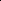 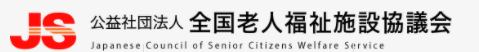 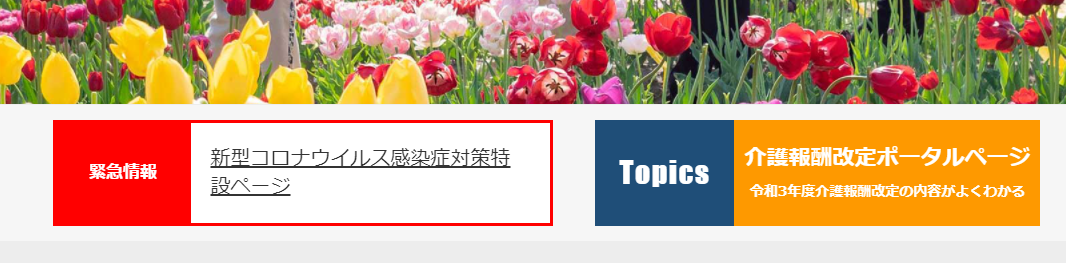 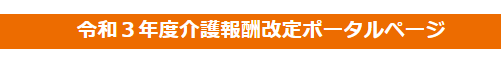 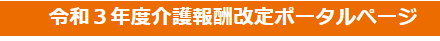 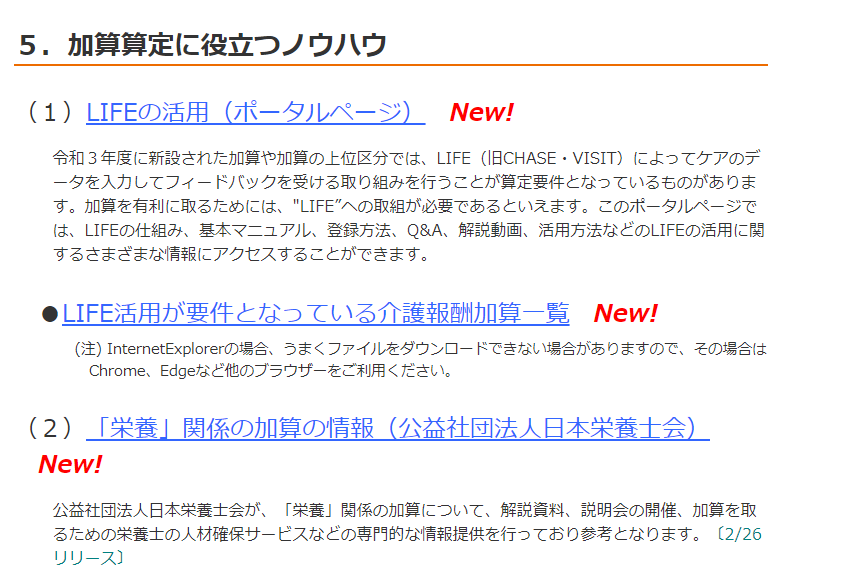 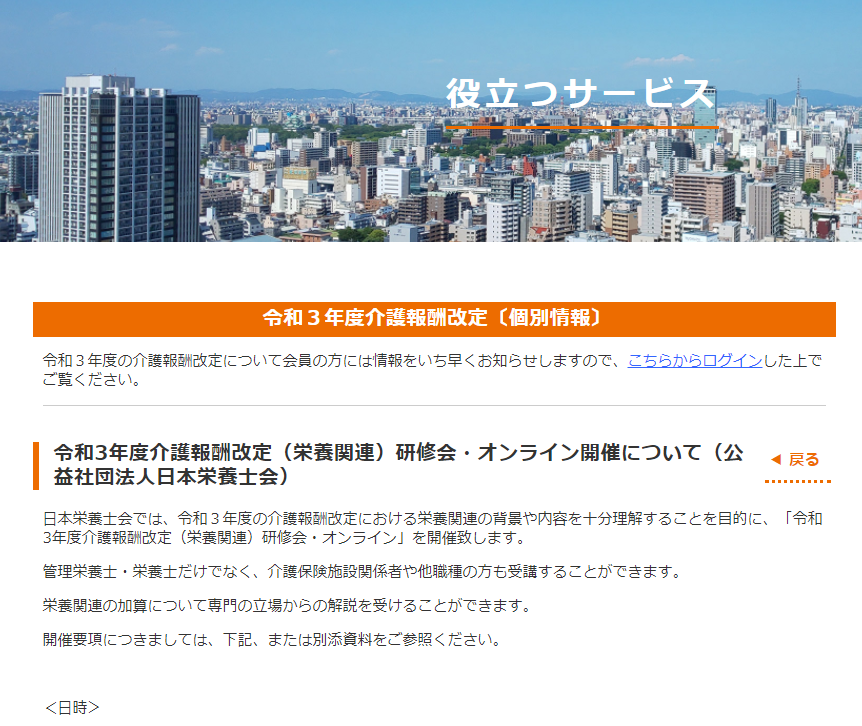 詳しくは次のページへ！！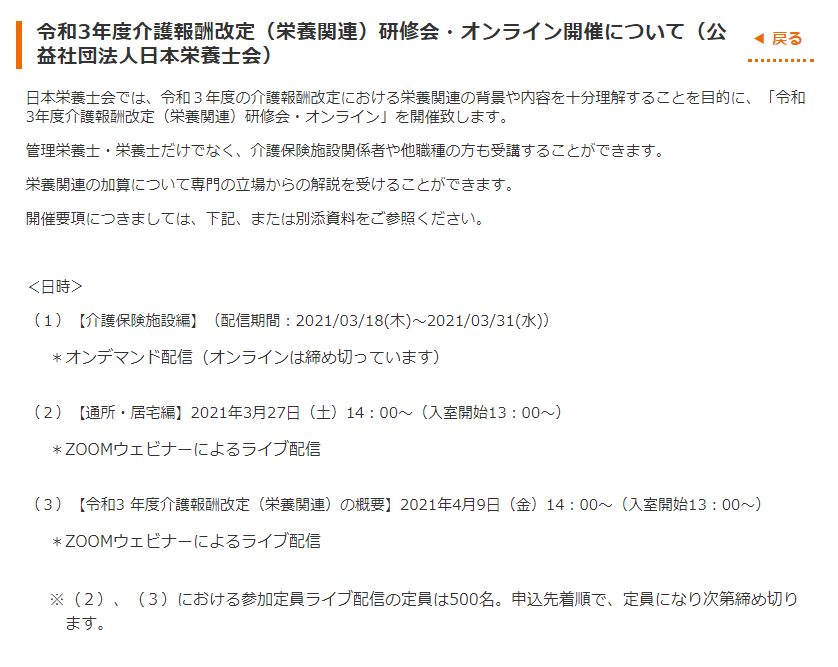 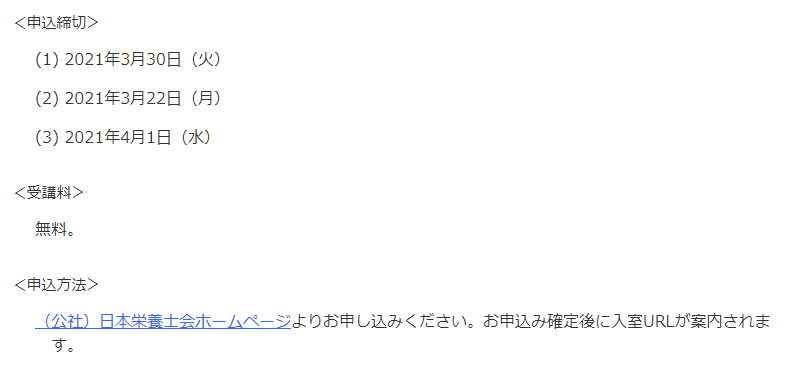 